Working Group on variety DenominationsSecond Meeting
Geneva, October 25, 2016revised draft agendaprepared by the Office of the Union

Disclaimer:  this document does not represent UPOV policies or guidanceOpening of the session Adoption of the agendaRevision of document UPOV/INF/12/5 “Explanatory Notes on Variety Denominations” (documents UPOV/WG-DEN/2/2 and UPOV/INF/12/6 Draft 2)UPOV denomination similarity search tool (document UPOV/WG-DEN/2/3)Expansion of the content of the PLUTO database (document UPOV/WG-DEN/1/4)Non-acceptable terms (document UPOV/WG-DEN/1/5)Date, place and program of the next meeting[End of document]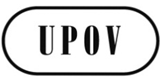 EUPOV/WG-DEN/2/1 Rev.ORIGINAL:  EnglishDATE:  October 19, 2016INTERNATIONAL  FOR THE PROTECTION OF NEW VARIETIES OF PLANTS INTERNATIONAL  FOR THE PROTECTION OF NEW VARIETIES OF PLANTS INTERNATIONAL  FOR THE PROTECTION OF NEW VARIETIES OF PLANTS 